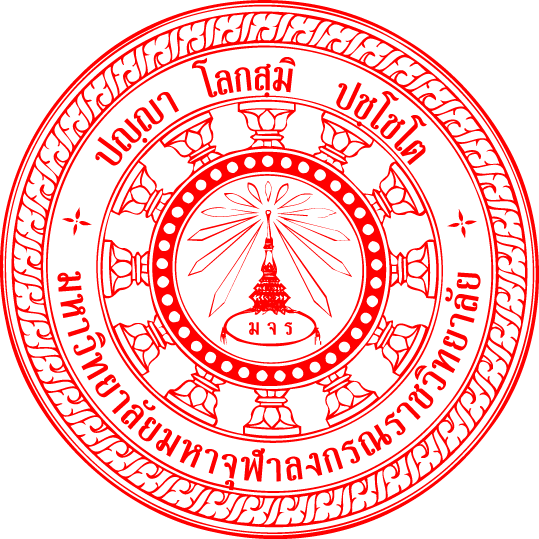 ประวัติและผลงานอาจารย์ชื่อ/นามสกุล/ฉายา.....................................................................................................................เลขบัตรประจำตัวประชาชน........................................................................................................๑. ตำแหน่ง.....................................................................................................................................................................สังกัด..........................................................................................................................................................................๒. ประวัติการศึกษา๒.๑ คุณวุฒิทางธรรม...........................................................................................................................................๒.๒ คุณวุฒิทางโลก.............................................................................................................................................๓. คำสั่งแต่งตั้งบุคลากรมหาวิทยาลัย	คำสั่งมหาวิทยาลัยมหาจุฬาลงกรณราชวิทยาลัย ที่................. ลงวันที่.............................................................๔. ภาระงานในความรับผิดชอบ (ภายใน ๓ ปีย้อนหลัง)	๔.๑ ประสบการสอนปริญญาตรี	๔.๒ ประสบการณ์สอนปริญญาโท	๔.๓ ประสบการณ์สอนปริญญาเอก๕. ผลงานทางวิชาการ	๕.๑ งานวิจัย..................................................................................................................................................................................................................................................................................................................................................................................	๕.๒ บทความทางวิชาการ..................................................................................................................................................................................................................................................................................................................................................................................	๕.๓ หนังสือ/ตำรา..................................................................................................................................................................................................................................................................................................................................................................................รับรองตามนี้(................................................).................................................ระดับคุณวุฒิปีที่สำเร็จชื่อสถานที่ศึกษาปริญญาตรีปริญญาตรีปริญญาโทปริญญาโทปริญญาเอก๑๒๑๒๑๒